Owls Home Learning English: Below there is a picture and the beginning of a story has been written. Your challenge today is to make a plan on the ending of the story. There are some questions to help you structure your story writing. Write your throughts in bullet points under each question. 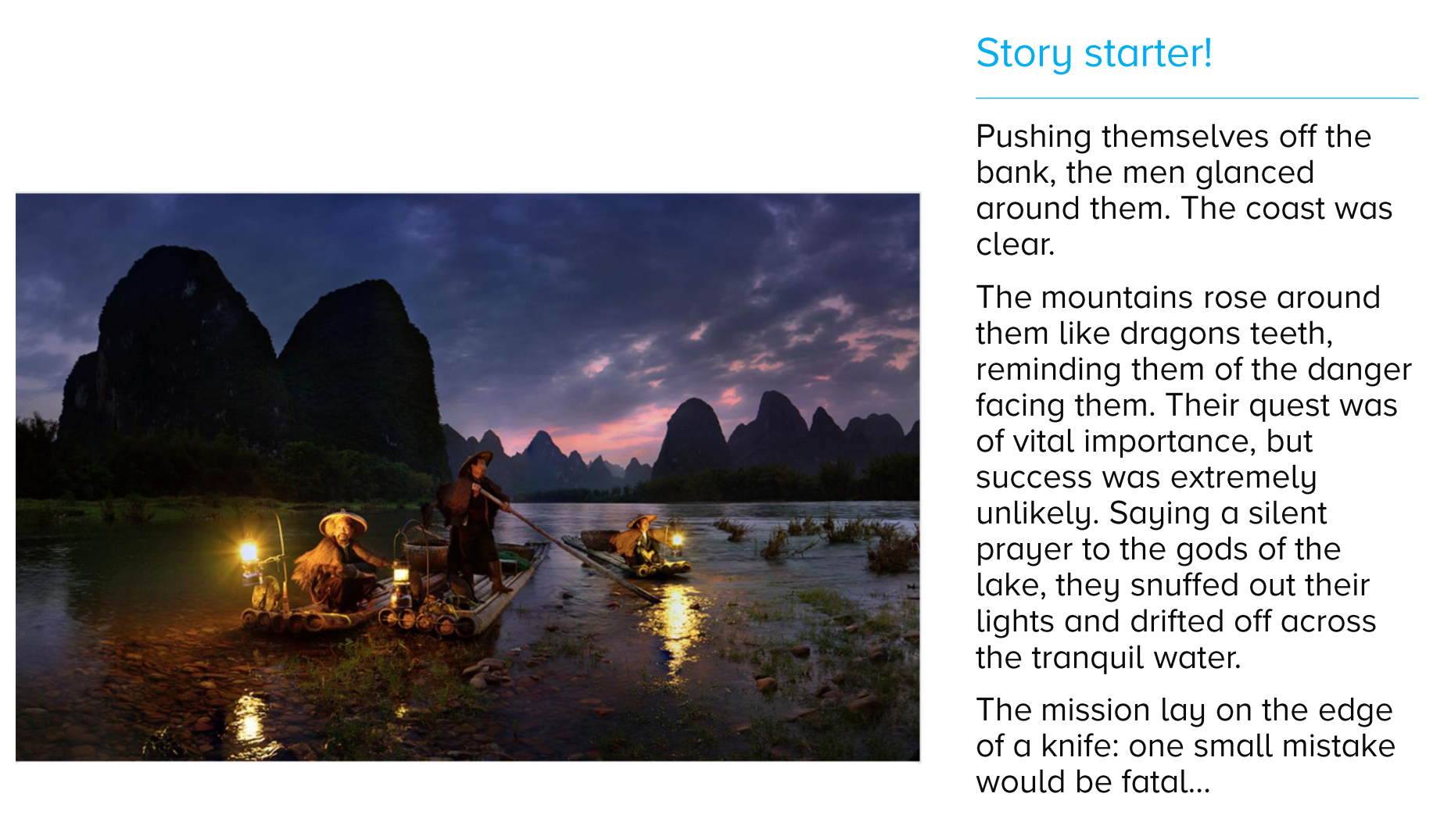 Story Starter: Pushing themselves off the bank, the men galnces around them. The coast was clear. The mountains rose around them like dragons teeth, reminding them of the danger facing them. Their quest was of vital importance, bit success was extremely unlikely.Saying a silent prayer to the gods of the lake, they snuffed out their lights and drifted off across the tranquil water. The mission lay on the edge of a knife: one small mistake would be fatal. Questions to think about:Do you think the men are escaping or leaving to find something?____________________________________________________________________________________________________________________________________________________What do you think their mission is? ____________________________________________________________________________________________________________________________________________________What dangers could they face? ____________________________________________________________________________________________________________________________________________________What do you think they are feeling as they drift off onto the water?____________________________________________________________________________________________________________________________________________________